За 2021 год на территории сельского поселения Сосновка реализован 1 инициативный проект: «Благоустройство Сквера памяти»Инициатор проекта: инициативная группа населения Проблема, на решение которой направлен проект: формирование у современной молодежи нашего поколения патриотического воспитания, у старшего поколения сохранение исторической памятиЦель проекта: Сохранение памяти о наших предках, героях и участниках Великой Отечественной войны, локальных войн; Формирование у детей и подростков патриотического самосознания;Увеличение фонда зеленых насаждений, создание цветников и клумб;Улучшение состояния окружающей средыСтоимость проекта: 1 559 984,00 рублей, в том числе: за счет финансового и нефинансового вклада жителей и юридических лиц 0 рублей (или 0 % от общей стоимости).Количество благополучателей: 1371 человек. Мероприятия по реализации инициативного проекта: ограждение, освещение, озеленение данной территории, установка на ней малых архитектурных форм – лавочки, урны, вазоныПолученный эффект от реализации проекта: Благоустройство территории сельского поселения; Повышение культурного уровня и создание благоприятных условий, повышение качества жизни населения;Вовлечение граждан в практики инициативного бюджетирования;Привлечение молодых семей и молодежи к общественной жизни сельского поселения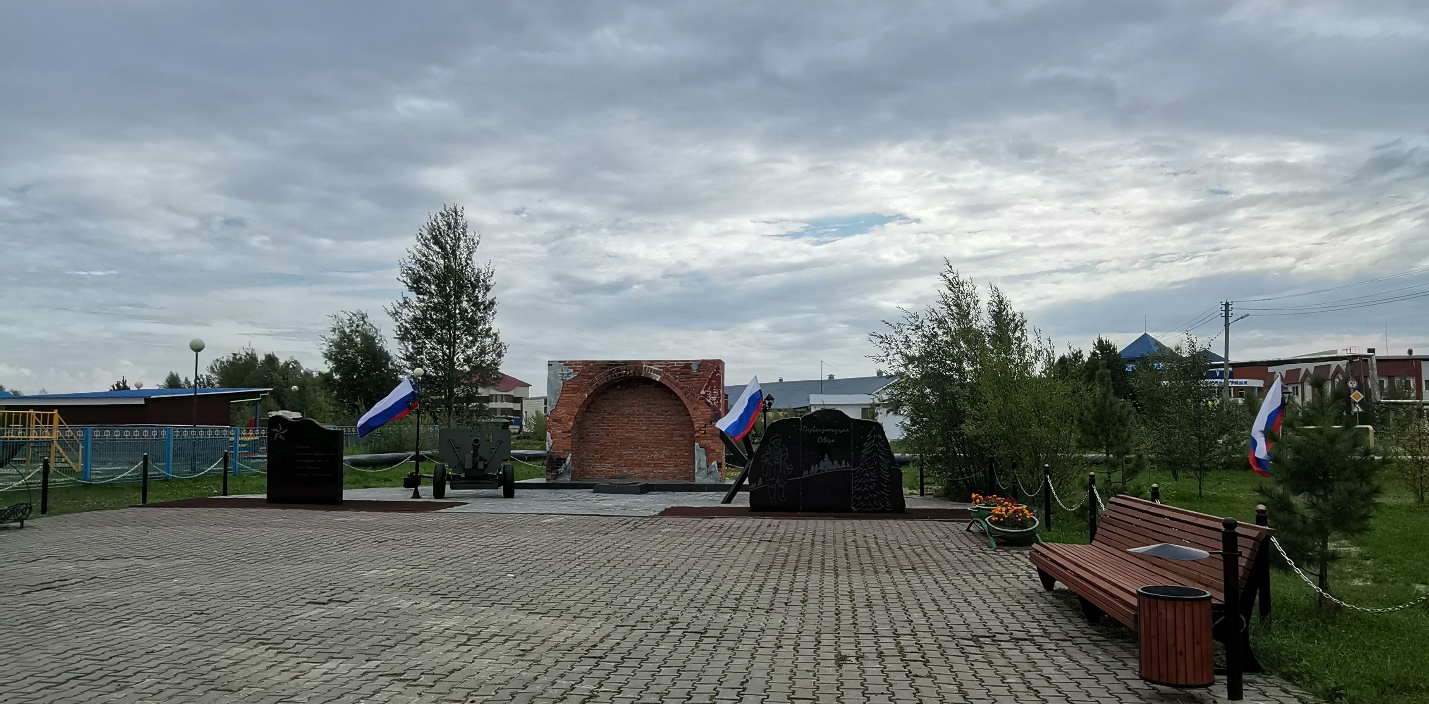 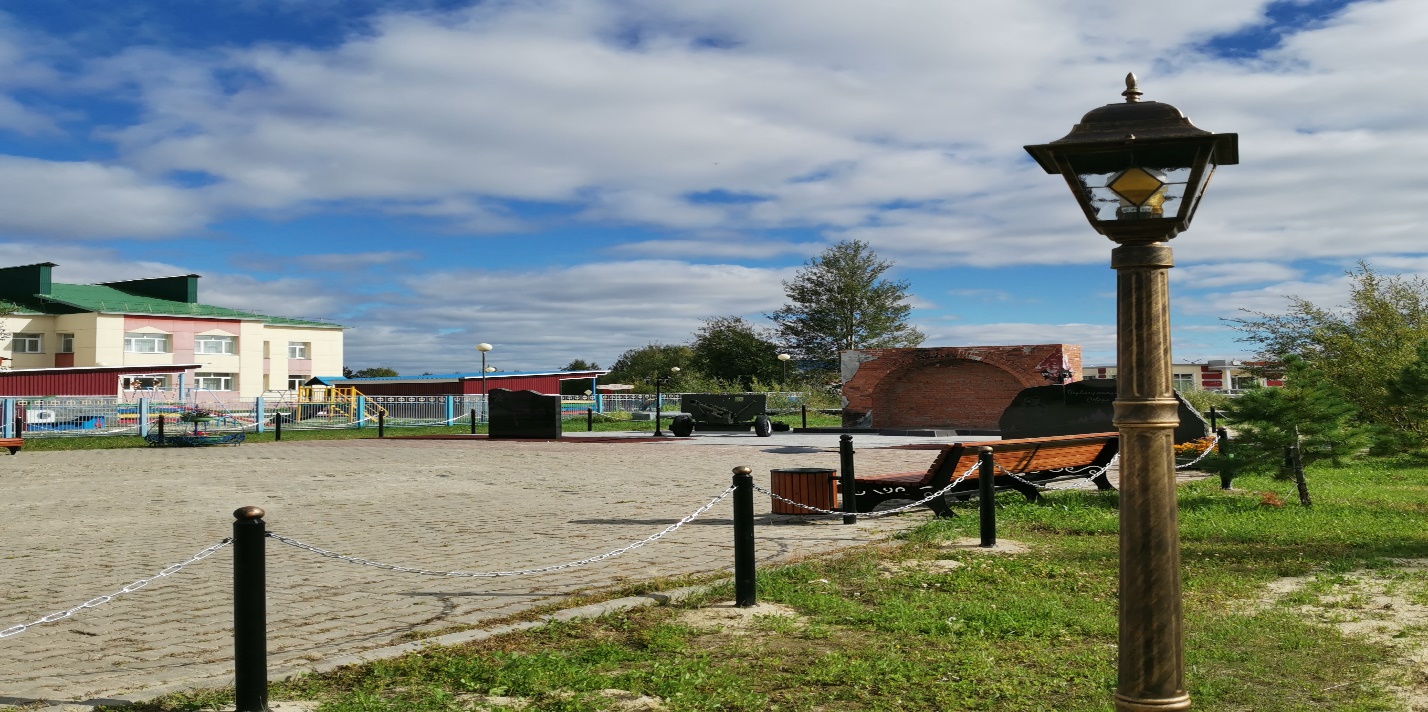 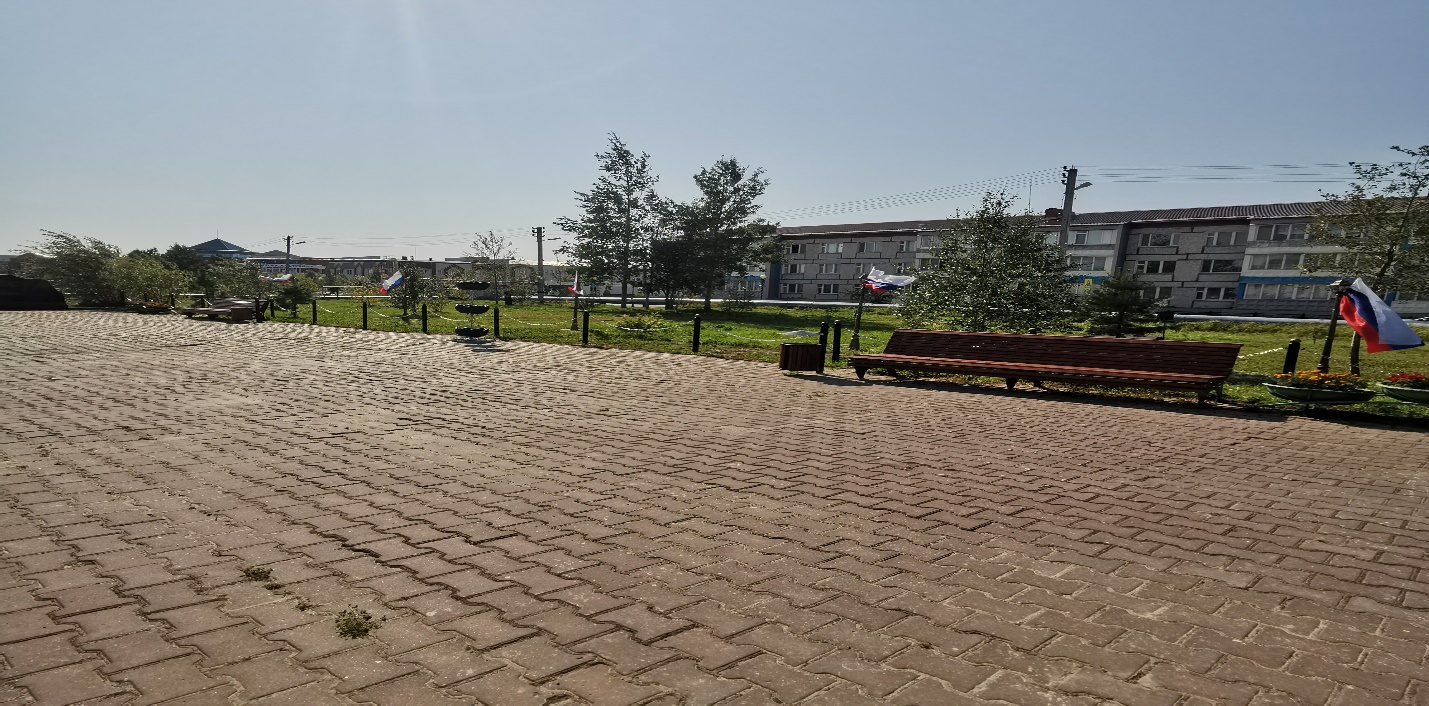 